Об утверждении Положения о проведении пожарно-профилактической работы в жилом секторе и на объектах с массовым пребыванием людей натерритории Яльчикского района Чувашской Республики         В соответствии с федеральными законами от 21.12.1994 N 69-ФЗ "О пожарной безопасности", от 06.10.2003 N 131-ФЗ "Об общих принципах организации местного самоуправления в Российской Федерации", от 22.07.2008 N 123-ФЗ "Технический регламент о требованиях пожарной безопасности",   Устава Яльчикского района, в целях обеспечения пожарной безопасности и проведения пожарно-профилактической работы в жилом секторе и на объектах с массовым пребыванием людей на территории Яльчикского района, администрация Яльчикского района Чувашской Республики п о с т а н о в л я е т:        1. Утвердить прилагаемое Положение о проведении пожарно-профилактической работы в жилом секторе и на объектах с массовым пребыванием людей на территории Яльчикского района Чувашской Республики.
       2. Отделу специальных программ администрации Яльчикского района оказывать содействие отделению надзорной деятельности  и профилактической работы по Яльчикскому району управления надзорной деятельности и профилактической работы Главного управления МЧС России по Чувашской Республике  в проведении   профилактической работы.        3. Рекомендовать руководителям предприятий, организаций, учреждений с массовым пребыванием людей независимо от организационно-правовых форм собственности:       3.1. Постоянно проводить пожарно-профилактическую работу и противопожарную пропаганду с работающим персоналом.       3.2. Для организации пожарно-профилактической работы и противопожарной пропаганды назначить приказами по организациям работников,  прошедших  обучение  мерам пожарной  безопасности        по специальным программам.        4. Рекомендовать руководителям управляющих организаций вести постоянную пожарно-профилактическую и пропагандистскую работу в жилом секторе, инструктажи с населением с целью предупреждения пожаров и гибели на них людей.      5. Отделу культуры и  информационного обеспечения администрации Яльчикского района   обеспечить информационную поддержку проводимых мероприятий в средствах массовой информации и на официальном сайте  администрации Яльчикского района  в сети Интернет.      6. Настоящее постановление вступает в силу со дня его официального опубликования.
       7. Опубликовать настоящее постановление в «Вестнике Яльчикского района» и разместить на официальном сайте администрации Яльчикского района  в сети Интернет.       8. Контроль за выполнением настоящего постановления возложить на первого заместителя главы администрации Яльчикского района, начальника отдела образования и молодежной политики администрации Яльчикского района Левого Л.В.  Глава администрацииЯльчикского района					                              Н.П.Миллин
Утверждено
постановлением администрации
Яльчикского районаЧувашской Республикиот 22.08.2017 N 752Положениео проведении пожарно-профилактической работы в жилом секторе и на объектах с массовым пребыванием людей на территории Яльчикского района Чувашской Республики          Противопожарная пропаганда осуществляется через средства массовой информации, посредством издания и распространения специальной литературы и рекламной продукции, проведения тематических выставок, смотров, конференций и использования других не запрещенных законодательством Российской Федерации форм информирования населения.
    1.   Целями пожарно-профилактической работы считаются:    1.1.Повышение уровня противопожарной защиты жилого сектора.
    1.2. Минимизация материальных и социальных потерь от пожаров в жилых помещениях.
    1.3. Усиление эффективности в работе по профилактике пожаров в жилом секторе и на объектах с массовым пребыванием людей.    1.4.Принятие мер по устранению нарушений требований пожарной безопасности.
    2. В ходе пожарно-профилактической и пропагандистской работы отрабатываются задачи:    2.1. Комплексное использование сил и средств по предупреждению пожаров и гибели людей на них в жилом секторе и на объектах с массовым пребыванием людей.    2.2. Совершенствование знаний и навыков населения по организации и проведении мероприятий, направленных на предотвращение пожаров, порядку действий при возникновении пожара, изучению приемов применения первичных средств пожаротушения.    2.3. Привлечение надзорных, правоохранительных органов, а также общественности к проведению пожарно-профилактической   работы.
    2.4. Оперативное доведение до населения информации в области пожарной безопасности.
    2.5. Создание условий для привлечения граждан на добровольной основе к деятельности по предупреждению и тушению пожаров, а также участия населения в борьбе с пожарами.    3.  Для проведения пожарно-профилактической и пропагандистской работы привлекаются:    3.1.Отдел специальных программ администрации Яльчикского района .                 3.2. Отделение надзорной деятельности и профилактической работы Яльчикского района Главного управления   МЧС России по Чувашской Республике (по согласованию).    3.3 ПЧ-44 по охране с.Яльчики КУ «ЧРПС» ГКЧС Чувашии (по согласованию).    3.4. Работники, прошедшие обучение мерам пожарной безопасности по специальным программам.    3.5.Руководители общественных организаций (по согласованию).
    4.   Планирование профилактической работы:    4.1.Осуществляется заблаговременно для обеспечения пожарной безопасности населения, сохранения материальных ценностей и культурных ценностей от опасностей, возникающих при возникновении пожаров на территории Яльчикского района.    4.2.Осуществляется на основе нормативных правовых актов в области обеспечения первичных мер пожарной безопасности.    5. Организация пожарно-профилактической работы проводится     посредством:
    5.1. Изготовления и распространения среди населения противопожарных памяток, листовок.    5.2. Размещения в организациях, занятых обслуживанием жилищного фонда, объектах муниципальной собственности информационных стендов пожарной безопасности.    5.3. Изготовления и размещения социальной рекламы по пожарной безопасности.
    5.4. Организации конкурсов, выставок, соревнований на противопожарную тематику.
    5.5. Привлечения средств массовой информации.    5.6. Использования других не запрещенных законодательством Российской Федерации форм информирования населения.    6. Информационные стенды пожарной безопасности могут содержать информацию об обстановке с пожарами на территории Яльчикского района, примеры происшедших пожаров с указанием трагических последствий, причин их возникновения; фотографии последствий пожаров с указанием причин их возникновения; рекомендации о мерах пожарной безопасности применительно к категории посетителей организации (объекта), времени года, с учетом текущей обстановки с пожарами.Чёваш РеспубликиЕлч.к район.Елч.к районадминистраций.ЙЫШЁНУ 2017 =? августён  22-м.ш. № 752Елч.к ял.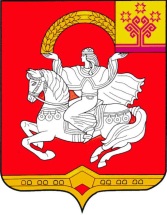 Чувашская  РеспубликаЯльчикский районАдминистрация Яльчикского районаПОСТАНОВЛЕНИЕ      «22» августа 2017 г. № 752    село Яльчики